Philomath High School	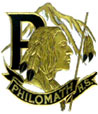 Rm 111 (541) 929 – 3211						nicole.stueve@philomath.k12.or.usHealth IClassroom Expectations 2016-2017The health program at Philomath High School is designed to motivate and encourage active participation in developing a healthy lifestyle that promotes optimal mental, social, emotional and physical health.Rules and Procedures:Because this class is only one trimester in length and we have a lot of subject matter to cover, it is important that we use class time wisely. No electronic devicesBe respectfulBe on timeBe preparedFollow all policies and proceduresTeacher Expectations for Health I:I expect you to be in class, on time, ready to participateGrading Procedures: Grades are based on the percentage of possible points earned. A student must have 60% or higher to pass Health I.Late Work: Papers, homework assignments and speeches are due on the date assigned. If you have an excused absence then your assignment will be due the day after you are back from your absence. For example, one day absent then you have one day extra for the assignment. If the assignment was assigned before you were absent then speak with me one on one. After one week, assignments will no longer be acceptedYou are responsible for missed assignments when you are absent. All assignments will be posted on my website. www.stuevephilomath.weebly.com Remember that unexcused absences count toward credit denial.Cheating:  Cheating is unacceptable and will result in a zero for the assignment (you can probably expect a call home, too, and possibly an office referral as well). The following are examples of cheating: copying someone else’s work other than notes, allowing your work to be copied, not writing the assignment or part of the assignment yourself (i.e. using the internet), plagiarizing, etc. If it is somehow not your work, do not turn it in. I want to see your writing and work, not someone else’s.Respect: It is crucial that all students in this class demonstrate kind, constructive, supportive, yet honest and open communication with each other and the teacher. The rule is easy – treat others as you want to be treated.No food or drinks are permitted in class. Water only.  PICK UP YOUR TRASH!In assigned seat when bell rings.All rules and procedures as outlined in the student handbook will be followedFamily Social Unit:  In Health I we will discuss the major content areas within human sexuality, including psychosexual development, sexual values and customs, sexual anatomy and physiology, sexual behaviors and attitudes, conception, pregnancy, childbirth, sexually transmitted infections (including HIV), sexual communication, impact of the media and the internet on sexuality, and legal and ethical considerations.Please check here if you do NOT want your child to be a part of these class discussions.DO NOT DETACH. I WILL GIVE YOU A SECOND COPY FOR YOUR RECORDSStudent Name: (print)		______________________________________Student Signature:	 	______________________________________    Date: _____________Parent Signature:		_______________________________________  Date: _____________	